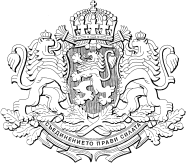 Р е п у б л и к а   б ъ л г а р и яОБЛАСТEН УПРАВИТЕЛ НА ОБЛАСТ ЯМБОЛЗ А П О В Е Д№  РД-01-00066 Ямбол, 14.04.2023 г.На основание чл. 32, ал. 1 от Закона за администрацията във връзка с чл. 14, ал.4 от Правилника за устройството и дейността на Националния съвет за сътрудничество по етнически и интеграционни въпроси към Министерски съвет, О П Р Е Д Е Л Я М:Поименния състав на Областния съвет за сътрудничество по етнически и интеграционни въпроси – област Ямбол:Председател: Биляна Кавалджиева - Димитрова – Областен управител на област Ямбол Заместник - председател: Николай Костадинов – Заместник областен управител на област ЯмболСекретар: Мариета Тошева – Специалист в Областна администрация ЯмболЧленове:1. Неда Бъчварова – началник отдел „Хуманитарни дейности“ в община Ямбол2. Татяна Стоянова – началник отдел „Култура и други хуманитарни дейности“ в община „Тунджа“3. Венета Димитрова – Секретар на община Елхово4. Живка Йорданова – началник отдел „Хуманитарни дейности“ в община Стралджа5. Мими Иванова – представител на община Болярово6. Димитър Алексиев – инспектор ПИ група ООР, ТП и КОС в ООП при ОД МВР Ямбол7. Ваня Димитрова – старши експерт в РУО Ямбол8. д-р Зоя Кривошиева – директор дирекция „Медицински дейности“ РЗИ Ямбол9. Красимира Георгиева – главен експерт в отдел „Статистически изследвания“ Ямбол на ТСБ – Югоизток10. Донка Георгиева – директор на ОД „Земеделие“ Ямбол11. Емилия Марчева – директор РД „Социално подпомагане“ Ямбол12. Диана Ганева – И.Д. директор на РИОСВ Стара Загора13. Кремена Коларова – старши инспектор в РДНСК Ямбол14. Христина Микуцева– управител на „В и К“ ЕООД Ямбол15. Кина Асенова – здравен медиатор, представител на Сдружение „Национална мрежа на здравните медиатори“ Ямбол БИЛЯНА КАВАЛДЖИЕВА – ДИМИТРОВА /П/Областен управител на област ЯмболЯмбол, ул. „Жорж Папазов” №18, тел.  046/68-68-14, факс 046/66-22-77, http://yambol.government.bge-mail: region@yambol.government.bg